Supporting InformationThe following Supporting Information is available for this article online:Table S1. Results from Experiment 1 by diluted (Dilution 1 and 2) and undiluted treatment and day during the experiment when colonies were sampled. Results are: the number of Fredericella sultana colonies that were uninfected, covertly infected, overtly infected, dead, and that contained statoblasts and the number of Tetracapsuloides bryosalmonae sacs.Table S2. Results from Experiment 2 (transplant experiment) by source and final treatments and day during the experiment when colonies were sampled. Results are: the number of Fredericella sultana colonies that were uninfected, covertly infected, overtly infected, dead, and that contained statoblasts and the number of Tetracapsuloides bryosalmonae sacs.Figure S1. Frequencies of infected maternal colonies according to the proportion of statoblasts infected in their brood.Appendix S1. Methods used to extract chlorophyll-a from water samples taken from each treatment.Appendix S2. Methods used to detect covert infections and to estimate infection intensity semi-quantitatively.Table S1Table S2Figure S1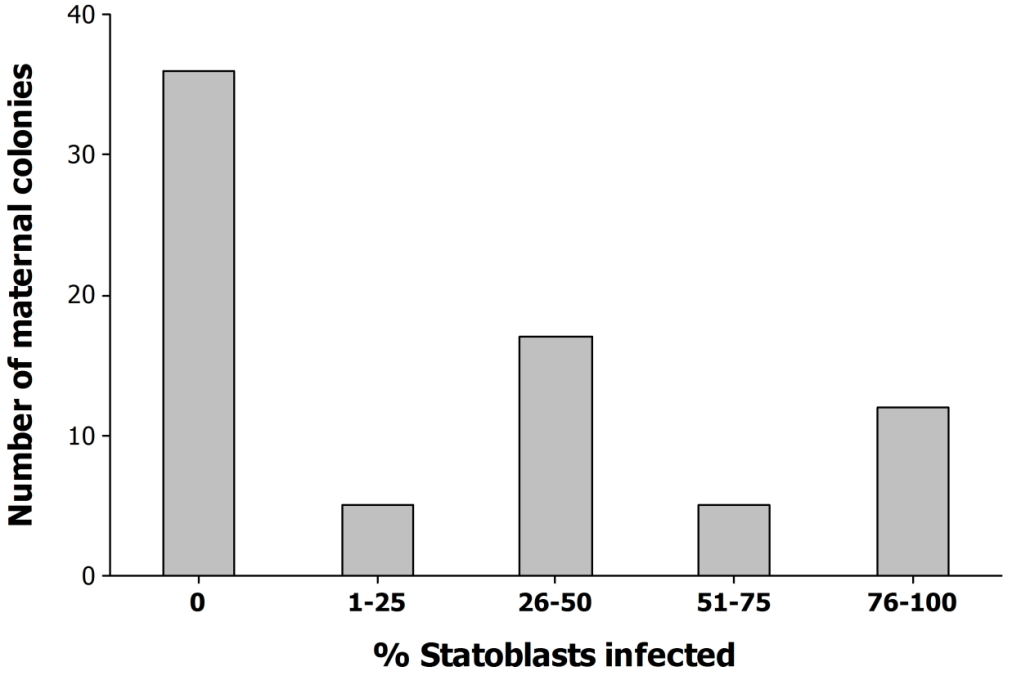 Appendix S1To estimate chlorophyll-a concentrations 3 x 2L (Vsample) water samples from each treatment and a control (deionised water) were collected at the end of the experiment with the exception of the undiluted treatment where 1L replicates were collected. Each water sample was filtered through a Whatman® glass microfiber filter, Grade GF/D (diameter 4.25cm), which was then preserved at -80℃ in a 50mL plastic tube wrapped in foil to exclude light. An ethanol extraction protocol was used on the frozen filters. Each filter was suspended in 20mL of 100% EtOH and boiled for 3sec in a water bath (at 78.5℃). The tubes were agitated and allowed to stand in the dark overnight at room temperature to extract the pigments. The next day 2.22mL of water was added to make a 90% EtOH solution, the filters were removed and the tubes were centrifuged for 7min at 3000rpm. The extract was decanted into 15mL plastic tubes and its volume measured (Vextract). The pigment extract solution was pipetted into cuvettes with 10mm cell pathlength (d) and the absorbance was measured at wavelengths of 665nm (for chlorophyll-a; A665) and 750nm (to correct for background turbidity; A750) using a Shimadzu UV-1800 UV/Visible Scanning Spectrophotometer. The undegraded chlorophyll-a (µg/L) was calculated using the formula: [12.2*(A665-A750)*Vextract]/(d*Vsample). Appendix S2DNA was extracted from bryozoan samples (fragments, maternal colonies and statoblasts) using a hexadecyltrimethylammonium bromide (CTAB) protocol (Tops & Okamura 2003). To detect covert infections we undertook a PCR assay using primers diagnostic for T. bryosalmonae 18S rDNA [514F_new (5’-ATTCAGGTCCATTCGTGAGTAACAAGC-3’) and 776R (5’-GCTGATACACCCAATTAAGGGCAG-3’)] to produce an amplicon of 244bp using PCR cycling conditions as described in Hartikainen, Fontes and Okamura (2013). Each sample was subjected to two separate PCR reactions, which were analysed in parallel as described below. PCR products were run in a standardised fashion on 1.5% agarose electrophoretic gels, stained with GelRedTM (250mL 1x TAE (Tris-acetate-EDTA), 3.3g agarose and 8.3µL GelRedTM). 3µL of each PCR product (Vproduct) and 2.5µL of Bioline HyperLadder™ I were loaded to gels, the latter being added to every gel row. Gels were run in fresh 1x TAE at 100v in a large Fisherbrand® Horizontal Electrophoresis Apparatus Model HU13W for 45min and were visualised on a UVP EpiChemiTM II Darkroom with a UVP UV transilluminator, always using the same settings. Infection intensity (ng of amplified parasite DNA per µL) was characterised semi-quantitatively (see below) from gel images inferred from two separately-run PCR replicates. The maximum pixel intensity per gel band was measured using the 1D-Multi analysis tool in AlphaEase®FC version 6.0.0 with a “rubber band” background subtraction method. The product’s molecular weight (MW) was then obtained by calibrating the average maximum pixel intensity of the band (I) against the molecular weight of the 200bp ladder (MW200bp band) based on 10ng (in 2.5µL). The following equation was then used to calculate the product’s molecular weight: [(I product x MW200bp band)/I200bp band]/Vproduct. Values for the average parasite DNA concentration were transformed to natural logarithms to linearise the data. This method is based on that used in Neuhauser, Huber and Kirchmair (2009). We tested its efficiency by comparing the gel band intensity values of nine randomly selected covertly infected colonies with SYBRGreen qPCR quantification values (Fontes et al., submitted). There was a significant correlation between the quantification methods: MW in mol/L (by qPCR) = - 4.908e-07 + 2.024e-07 * MW in ng/µL (by gel intensity) (R2 = 90.6%; correlation coefficient = 0.952; Analysis of Variance test: d.f. = 8, F = 67.66, P < 0.001) (see Fig. S2). These results support the use of gel band intensity as an estimate of infection intensity.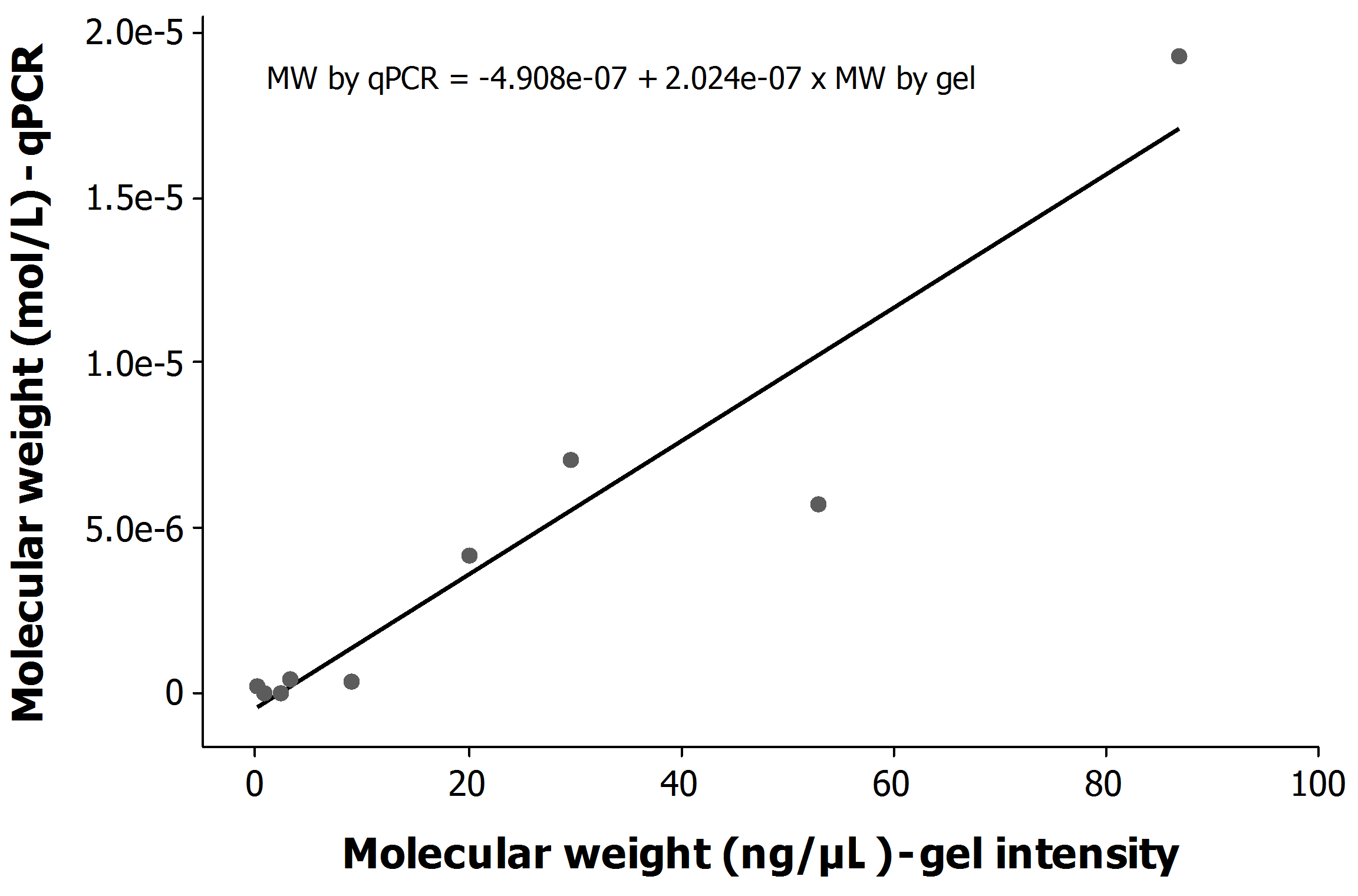 Figure S2. Linear relationship between the mean values of two duplicate measures of infection intensity: molecular weight (MW) of the gel band intensity, following standard PCR, and MW in mol/L quantified by qPCR. The regression equation is presented at the top of the graph.ReferencesHartikainen, H., Fontes, I. and Okamura, B. (2013). Parasitism and phenotypic change in colonial hosts. Parasitology 140, 1403-1412. doi: 10.1017/S0031182013000899.Neuhauser, S., Huber, L. and Kirchmair, M. (2009). A DNA based method to detect the grapevine root-rotting fungus Roesleria subterranea in soil and root samples. Phytopathologia Mediterranea 48, 59-72. doi: 10.14601/Phytopathol_Mediterr-2875.Tops, S. and Okamura, B. (2003). Infection of bryozoans by Tetracapsuloides bryosalmonae at sites endemic for salmonid proliferative kidney disease. Diseases of Aquatic Organisms 57, 221-226. doi: 10.3354/dao057221.TreatmentDay in studyNumber of coloniesNumber of coloniesNumber of coloniesNumber of coloniesNumber of coloniesNumberof sacsTreatmentDay in studyUninfectedCovertlyinfectedOvertlyinfectedDeadContainingStatoblastsNumberof sacsDilution 133(27.3%)6(54.6%)2(18.2%)002Dilution 155(50.0%)2(20.0%)3(30.0%)007Dilution 173(30.0%)7(70.0%)0000Dilution 193(30.0%)6(60.0%)1(10.0%)01(10.0%)2Dilution 111010(100.0%)01(9.1%)00Dilution 231(6.7%)11(73.3%)3(20.0%)008Dilution 255(50.0%)2(20.0%)3(30.0%)004Dilution 271(11.1%)5(55.6%)3(33.3%)0021Dilution 292(18.2%)5(45.5%)4(36.4%)1(8.3%)1(9.1%)17Dilution 21108(88.9%)1(11.1%)1(10.0%)03Undiluted34(36.4%)7(63.6%)0000Undiluted52(22.2%)7(77.8%)001(11.1%)0Undiluted72(20.0%)7(70.0%)1(10.0%)01(10.0%)2Undiluted9010(90.9%)1(9.1%)003Undiluted11010(100.0%)0000FinalTreatmentDay in studyNumber of coloniesNumber of coloniesNumber of coloniesNumber of coloniesNumber of coloniesNumberof sacsFinalTreatmentDay in studyUninfectedCovertlyinfectedOvertlyinfectedDeadContainingStatoblastsNumberof sacsDilution 1Dilution 277(50.0%)7(50.0%)001(7.1%)0Dilution 1Dilution 21413(65.0%)7(35.0%)04(0.2%)00Dilution 2Dilution 273(30.0%)7(70.0%)01(0.1%)1(10.0%)0Dilution 2Dilution 2142(22.2%)7(77.8%)02(0.2%)00UndilutedDilution 272(14.3%)12(85.7%)01(0.1%)2(14.3%)0UndilutedDilution 2149(81.8%)2(18.2%)001(9.1%)0Dilution 1Undiluted7013(100.0%)0000Dilution 1Undiluted1410(62.5%)6(37.5%)0000Dilution 2Undiluted7013(86.7%)2(13.3%)005Dilution 2Undiluted146(85.7%)1(14.3%)01(0.1%)00UndilutedUndiluted706(100.0%)0000UndilutedUndiluted144(50.0%)4(50.0%)0000